US HISTORY: WWI	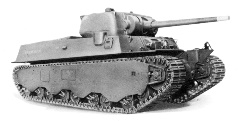 CH. 7.1 (Pgs. 229-236)Copy the first sentence on page 229 under “The Story Matters”.Study the map on page 231 then list the countries that make up the Triple Entente and list the countries that make up the Triple Alliance.How was the Triple Alliance formed?Explain MilitarismWhy was the Triple Entente formed?Explain NationalismExplain Self-DeterminationRecall/define ImperialismWho is Arch Duke Franz Ferdinand? Who killed him, and where did it happen?After the above event (#9) who did Austria Hungary and Germany declare war on?What was the Triple Entente later called?Why did Italy switch sides in the war?What was the new name for the Triple Alliance?What happened on the Western Front at the beginning of the war?Who was the US President when WW I started?What was the US plan when WW I started?Which side did most Americans support before we entered the war?What is Propaganda? Give an exampleWhat is Contraband?What did the Germans call submarines and what were they going to do to enemy ships around Britain?What happened to the Lusitania?What discussion took place between President Wilson and Germany after the Lusitania incident?What was the Zimmerman telegram about?Explain Unrestricted Submarine WarfareWhy did America enter the war against Germany?